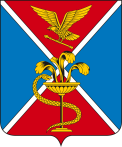 АДМИНИСТРАЦИЯ ГОРОДА ЕССЕНТУКИСтавропольского краяПОСТАНОВЛЕНИЕОб утверждении условий приватизациимуниципального имуществаВ соответствии с Гражданским кодексом Российской Федерации, Федеральным законом от 21 декабря  2001 г. № 178-ФЗ «О приватизации государственного и муниципального имущества», Постановлением Правительства Российской Федерации от 27 августа 2012 г. № 860 «Об организации и проведении продажи государственного или муниципального имущества в электронной форме», решением Думы города Ессентуки от 30 октября 2019 г. № 96 «Об утверждении Прогнозного плана (программы) приватизации муниципального имущества города Ессентуки на 2020-2022 годы», Положением о приватизации муниципального имущества города Ессентуки, утвержденным решением Совета города Ессентуки от 25.02.2011 № 11,  на основании отчета об оценке рыночной стоимости объекта недвижимости, выполненного ООО «Амакс», администрация города ЕссентукиПОСТАНОВЛЯЕТ:1. Комитету по управлению муниципальным имуществом города Ессентуки (Павлов С.В.) организовать и осуществить приватизацию находящегося в муниципальной собственности города Ессентуки  нежилого помещения, площадью 24,5 кв.м, кадастровый номер: 26:30:010105:325, расположенного по адресу: Ставропольский край, г. Ессентуки, ул. Гоголя, д. 10, кв Пом. 1 (далее – Имущество).2. Утвердить следующие условия приватизации Имущества:2.1. Способ приватизации Имущества – аукцион в электронной форме с открытой формой подачи предложений о цене.2.2. Продавец (Организатор торгов) – Комитет по управлению муниципальным имуществом города Ессентуки.2.3. Начальная цена Имущества – 217 283 (Двести семнадцать тысяч двести восемьдесят три) рубля 00 копеек, кроме того НДС.2.4. Размер задатка (20% от начальной цены Имущества) – 43 456 (Сорок три тысячи четыреста пятьдесят шесть) рублей 60 копеек.2.5. Шаг аукциона (5% от начальной цены Имущества) – 10 864 (Десять тысяч восемьсот шестьдесят четыре) рубля 15 копеек.3. Муниципальному бюджетному учреждению «Ессентуки сегодня» опубликовать настоящее постановление в городской общественно-политической газете «Ессентукская панорама».4. Отделу по организационным и кадровым вопросам администрации города Ессентуки разместить настоящее постановление на официальном сайте администрации города Ессентуки и Думы города Ессентуки в информационно-телекоммуникационной сети «Интернет».5. Контроль за выполнением настоящего постановления возложить на заместителя главы администрации – руководителя комитета по управлению муниципальным имуществом города Ессентуки Павлова С.В.6. Настоящее постановление вступает в силу со дня его принятия.Глава города Ессентуки                                                                 А.Ю.Некристовот 26.08.2020г. Ессентуки№ 1167